МОБУ «Новотепловская основная общеобразовательная школа»Кружок «Жизнь и быт русской деревни»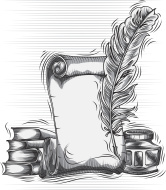 1. Пояснительная записка      Вопросы изучения культуры в школьных курсах истории имеют давние традиции, но, к сожалению, еще не заняли должного места в преподавании истории.  Еще нередко в практике преподавания материал по истории культуры и быта является механическим привеском к тому или иному курсу истории. Между тем без его глубокого усвоения невозможно создать у учащихся полноценный образ эпохи, ее культурно-бытовой срез.	Необходимость в таком расширении есть, так как в существующем в настоящее время «Обязательном минимуме содержания исторического образования в основной школе история» повседневности русского крестьянства отражена лишь однажды в разделе «Россия во второй половине XVIII в.» словосочетанием «жизнь крестьян». В Государственных образовательных стандартах, которые будут введены с сентября ., в разделе «Российское государство во второй половине XV-XVII в.в.» упоминается дидактическая единица «Быт и нравы допетровской Руси». Таким образом, за рамками программы и учебников остаются вопросы повседневности, так как за отведенный 1 час учитель должен выдать информацию о фольклоре, живописи, литературе, архитектуре, музыке и, соответственно, лимит времени заставляет его только упоминать (в лучшем случае) о бытовой стороне минувших эпох.	В любом обществе существуют правила, формально нигде не закрепленные. Это нормы морали, обычаев, традиций. Они связаны с господствующим в обществе представлением о добре и зле, складываются в результате их многократного повторения, используются в силу привычки. Эти поведенческие стереотипы личности в значительной мере формируются под влиянием быта, повседневности. 	Данная программа предлагает учащимся ознакомиться с историей повседневности, то есть с близкой им российской историей, обычному ежедневному существованию во всем, что их окружает: быт, среда, культурный фон. В историю повседневности входит многое: детские игры, песни, одежда. Всем этим наполняется ежедневное бытие, и это играет огромную роль в формировании характера человека. Но при этом необходимо помнить, что и у повседневности есть своя история, уходящая своими корнями в русскую деревню. Изучая повседневную жизнь русского крестьянства, учащиеся смогут увидеть, из чего складывалась ежедневная жизнь людей и почувствовать в ней то, что  выражало дух времени. Таким образом, программа кружка по истории  поможет расширить знания учащихся по истории, усвоить события и явления через близкую и понятную детям сферу. Цель программы: воспитывая патриотизм и развивая исследовательские навыки в процессе создания проектов, расширить культурологические знания учащихся о жизни и быте русской деревни.Задачи программы:углубленное изучение культурно-исторических традиций  жизни и быта русского крестьянства; знакомство с экспонатами выставки «Бузулукский быт», «Жизнь и быт крестьян в России» в историко-краеведческих музеях раойна;приобретение навыков самостоятельной работы с историческими источниками для создания проектов.	Реализация программы  ориентирована не только на усвоение школьником знаний и представлений, но и становление  мировоззрения воспитанника этнокультуры русского народа.	Методика работы с детьми строится в направлении личностно-ориентированного взаимодействия с учащимися, делается акцент на самостоятельное экспериментирование и поисковую активность самих школьников, побуждая их к творческому отношению при усвоении знаний и выполнении заданий.	Занятия кружка  спланированы с учётом конкретной образовательной ситуации в школе: количество часов на год – 35 часов;количество часов в неделю – 1 занятие;количество учащихся – 12 -15 человек.       Программа кружка предназначена для учащихся V- IX  класса, интересующихся отечественной историей и культурой.         Основой кружка является  организация проектной деятельности учащихся, так как она позволяет реализовать следующие ключевые компетентности: умение извлекать пользу из опыта;умение оценивать социальные привычки, связанные со здоровьем, потреблением, а также с окружающей средой; умение сотрудничать и работать в группе; умение ставить и решать задачи; умение принимать самостоятельно решение и нести за них организационную и нравственную ответственность.В ходе занятий учащимся предлагается разработать три проекта:	1) ролевой проект «Посиделки»;	2) информационный проект «Какова еда да питье, таково и жилье»;	3) творческий проект «Играть играй, да дело знай».	Эти проекты различаются по продолжительности и числу участников. Одни проекты реализуются в течение урока, другие рассчитаны на самостоятельную внеурочную групповую деятельность учащихся.        Таким образом, использование проектной технологии поможет расширить и углубить знания учащихся по народным основам жизни и быта русского крестьянства в деревне.    Программа кружка предусматривает использование межпредметных связей (литература – вопросы фольклора; русский язык – происхождение имен; технология – навыки приготовления блюд русской национальной кухни, изготовление одежды, работа с деревом; обществознание – семейное право) и внутрипредметные связи (история области). 	Программа  изучается в объеме 35 часов. 	Содержание программы может стать основой элективного курса  в профильном образовании.2. Содержание программыТема №1. Введение (1 час).Цели и задачи программы кружка. Проект и правила его создания.Критерии оцениваются проектно-исследовательской деятельности.Тема №2. «Работай до поту, поешь хлеба в охоту» (2 часа).Земледелие: способы обработки земли, орудие труда.Скотоводство: домашние животные, условия их содержания. Огородничество. Разделение труда в крестьянском хозяйстве.Крестьянские ремесла. Крестьянский, казачий двор.Тема №3. «Дом построить – не шапку на голову надеть» (3 часа).Строительство крестьянской, казачьей  избы: выбор дерева, его подготовка, определение планировки.Русская печь, ее функции в доме. Части избы: бабий и мужской кут, красный угол. Домашняя утварь.Тема №4. «Щи да каша – пища наша» (2 час).Крестьянская трапеза. «Хлеб всему голова». «Кипите, щи, чтоб гости шли». «Закуси, молодец, вот тебе холодец». «Сладости для нашей радости». Правила поведения за столом.Тема №5. Проект «Какова еда да питье, таково и житье»   (2 час).         Задачи:знакомство с кулинарными традициями крестьян как частью русской культуры;приобретение практических навыков приготовления блюд русской национальной кухни.Тема №6. Экскурсии в историко - краеведческие  музеи г. Краснодара, г. Армавира, школьный музей (3 часа).	Задачи:знакомство с экспозицией музея, отражающей быт кубанской крестьянской семьи XIX - нач. XX в.; составление письменного отчета об экскурсиях в произвольной форме («В гостях у прадеда»).Тема №7. «Платье красно  за реку видно» (2 час).Мужская одежда: рубаха, кафтан, сермяга, кушак. Женская одежда: рубаха, сарафан, понева. Роль вышивки на крестьянской одежде. Способы стирки.Изготовление ткани. Тема №8. «Кто умеет веселиться, того горе боится» (3 часа).Православные и народные праздники.Святки, Масленица, Пасха, Иван Купала, Ильин день. Связь праздников с земледельческим календарем. Свадебные традиции и  обряд.Тема № 9. Проект «Посиделки» (3 часа).	Задачи:знакомство с одной из форм общения в русской деревне – посиделками; уметь принять устное народное творчество (песни, потешки, пляски) в общении; воспитание уважительного отношения к национальному художественному наследию.Тема № 10. Проект «Играть играй, да дело знай» (3 час).	Задачи: знакомство с разнообразными детским играми русского крестьянства;подготовка связного текста творческого характера, сочетающего информацию о детских играх крестьян и работу воображения.Тема № 11. «Аринушка Маринушки не хуже» (2 час).Из истории русских имен.Официальные и неофициальные, полные и сокращенные формы имен, варианты имен.Тема № 12. Итоговое занятие ( 2 час).	Задачи: зафиксировать минимум подготовки, который обеспечивает дальнейшее обучение и выбор  профессии.